Л                                                    Что перед чем?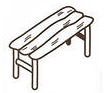 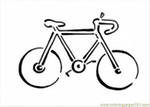 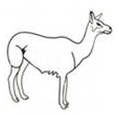 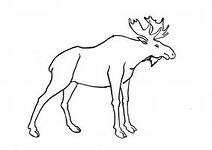 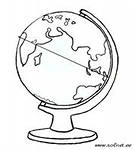 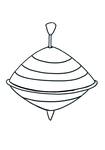 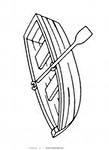 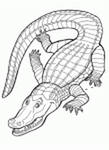 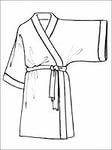 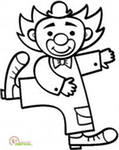 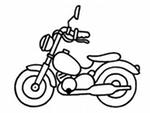 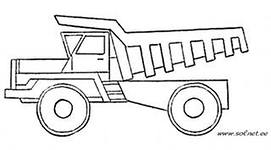 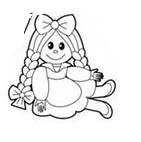 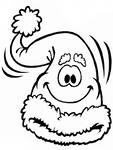 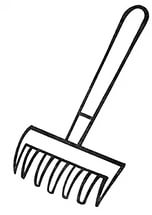 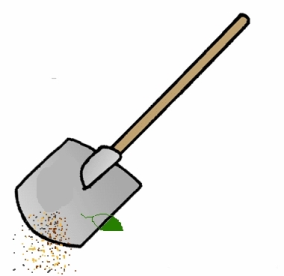 